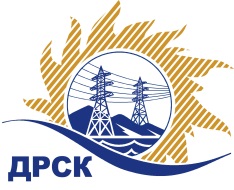 Акционерное Общество«Дальневосточная распределительная сетевая  компания»ПРОТОКОЛ ПЕРЕТОРЖКИСпособ и предмет закупки: Открытый электронный конкурс на право заключения Договора: «Комплекты зимние для защиты от термических рисков электрической дуги (АЭС, ПЭС, ХЭС, ЕАО, ЮЯЭС)». Закупка проводится согласно ГКПЗ 2015 г. раздела  4.2 № 929  на основании приказа  АО «ДРСК» от  22.04.2015 г. № 139.Плановая стоимость закупки:  22 232 583,00  руб. без учета НДСПРИСУТСТВОВАЛИ: 2 члена постоянно действующей Закупочной комиссии 2-го уровня. ВОПРОСЫ ЗАСЕДАНИЯ ЗАКУПОЧНОЙ КОМИССИИ:Никто из участников конкурса по данному лоту не изъявил желания участвовать в переторжке.Вскрытие конвертов было осуществлено в электронном сейфе организатора конкурса на Торговой площадке Системы www.b2b-energo.ru автоматически.Дата и время начала процедуры вскрытия конвертов с заявками на участие в закупке: 10:00 часов благовещенского времени 19.08.2015 г.Место проведения процедуры вскрытия конвертов с предложениями участников: Торговая площадка Системы www.b2b-energo.ru.В конвертах обнаружены предложения следующих участников конкурса:РЕШИЛИ:Утвердить протокол переторжкиОтветственный секретарь Закупочной комиссии 2 уровня  АО «ДРСК»                       		О.А. МоторинаТехнический секретарь Закупочной комиссии 2 уровня ОАО «ДРСК»                           	 Г.М. Терешкина№ 535/МЭ-Пг. Благовещенск19 августа 2015 г.№п/пНаименование Участника закупки и его адресОбщая цена заявки до переторжки, руб. без НДСОбщая цена заявки после переторжки, руб. без НДСЗАО "ФПГ ЭНЕРГОКОНТРАКТ"г. Москва, ул. Профсоюзная, д. 322 144 098,00Не поступило2.ООО Региональный центр "Охрана труда" г. Пенза, ул. Московская, д. 222 229 047,00Не поступило